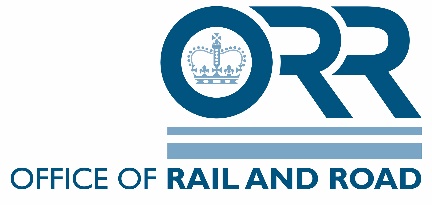 Train Driving Licences & Certificates Regulations 2010Application form for entry on to ORR’s register of recognised persons - PSYCHOLOGISTS Train Driving Licences & Certificates Regulations 2010Application form for entry on to ORR’s register of recognised persons - PSYCHOLOGISTS Train Driving Licences & Certificates Regulations 2010Application form for entry on to ORR’s register of recognised persons - PSYCHOLOGISTS Evidence of  British Psychological Society (BPS) qualifications at Level A or Level 2 gained via assessment conducted by a Chartered Psychologist registered with the BPS:Provide copy of certificate and confirmation of awarding body or person. Evidence of  British Psychological Society (BPS) qualifications at Level A or Level 2 gained via assessment conducted by a Chartered Psychologist registered with the BPS:Provide copy of certificate and confirmation of awarding body or person. Evidence of  British Psychological Society (BPS) qualifications at Level A or Level 2 gained via assessment conducted by a Chartered Psychologist registered with the BPS:Provide copy of certificate and confirmation of awarding body or person. Evidence of registration on the BPS’ register of qualifications for psychological testing:Provide a letter either from the BPS or written confirmation that the person is on the BPS register.Evidence of registration on the BPS’ register of qualifications for psychological testing:Provide a letter either from the BPS or written confirmation that the person is on the BPS register.Evidence of registration on the BPS’ register of qualifications for psychological testing:Provide a letter either from the BPS or written confirmation that the person is on the BPS register.Evidence of appreciation of the specific nature of railway work and the railway environment:Please demonstrate through either:evidence of current employment in an assessment centre which has passed external audit in line with Rail Delivery Group code of practice; orevidence of suitability to carry out testing for train driver recruitment Evidence of appreciation of the specific nature of railway work and the railway environment:Please demonstrate through either:evidence of current employment in an assessment centre which has passed external audit in line with Rail Delivery Group code of practice; orevidence of suitability to carry out testing for train driver recruitment Evidence of appreciation of the specific nature of railway work and the railway environment:Please demonstrate through either:evidence of current employment in an assessment centre which has passed external audit in line with Rail Delivery Group code of practice; orevidence of suitability to carry out testing for train driver recruitment Evidence of the assessment tools to be usedPlease demonstrate through either;confirmation that the tests follow the RSSB RIS -3751-TOM; orevidence of carrying out alternative set of occupational tests (which have been reviewed by the BPS) and meet or exceed the standard in RSSB RIS -3751-TOM.Evidence of the assessment tools to be usedPlease demonstrate through either;confirmation that the tests follow the RSSB RIS -3751-TOM; orevidence of carrying out alternative set of occupational tests (which have been reviewed by the BPS) and meet or exceed the standard in RSSB RIS -3751-TOM.Evidence of the assessment tools to be usedPlease demonstrate through either;confirmation that the tests follow the RSSB RIS -3751-TOM; orevidence of carrying out alternative set of occupational tests (which have been reviewed by the BPS) and meet or exceed the standard in RSSB RIS -3751-TOM.Evidence of knowledge of the train driver competency framework. Please provide details.Evidence of knowledge of the train driver competency framework. Please provide details.Evidence of knowledge of the train driver competency framework. Please provide details.General Data Protection Regulation (GDPR) and Data Protection Act 2018We respect your right to privacy. The Office of Rail and Road (ORR) has in place a privacy notice which details how we processes personal data that we collect from and about you and how we may use your information in accordance with the General Data Protection Regulation (GDPR) and Data Protection Act 2018. Our full privacy notice can be found on our website ORR.GOV.UKORR must also have, and keep up to date, a register of recognised professionals, namely doctors, examiners, psychologists and trainers. For the process of assessing and maintaining this register, we will process the following information:Your name;Your contact details;Your e-mail address:Employment/profession details;Qualifications;Details in relation to your independence, competence.If you do not provide this information and consent to its usage by ORR for providing and maintaining registers of Medical Practioners then ORR would not be able to process your application for a train driving licence or to become a recognised professional.If you wish to withdraw your information at any time, please contact us to remove your details from our register.